School HoursMonday, Tuesday, Wednesday, and Thursday 9am- 2pmWednesday Evening 5pm – 8pmSchool Holidays 2022-2023:First Day of Classes: Sept.6th 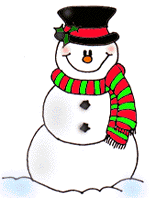 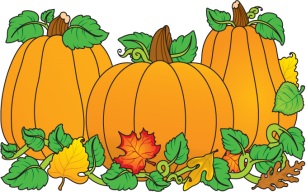     Fall Break: Oct. 17thVeterans’ Day Observance: Nov. 7-8Thanksgiving Holiday: Nov. 23 - 27Winter Break: Dec. 22 - Jan. 9   Martin Luther King, Jr. Day: Jan. 16Presidents' Day: Feb. 20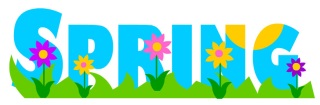 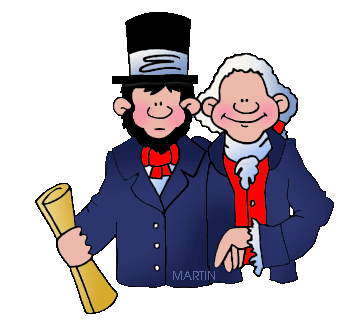 Spring Break: April 9 – 15     Graduation: TBDLast Day of Classes: May 25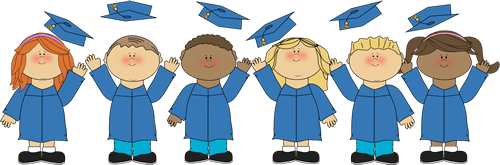 